                 KŪRYBINIŲ IDĖJŲ RAIŠKA ,,KODĖLČIUKŲ‘‘ GRUPĖJE                                      TEMA; SAUGUMO SAVAITĖ                             Nuotolinio darbo laikotarpis: 2020.0525 – 05.29   Šią savaitę mūsų pagrindinis tikslas buvo padėti vaikams atpažinti tykančius pavojus buityje, kelyje, įvairiose situacijose ir padėti jų išvengti, vengti rizikingo elgesio grupėje, namuose, gatvėje ir kit.    Iš internetinių puslapių buvo parinkta vaikams užduotėlų, žaidimų, kurių metu ugdytiniai turėjo galimybę lavinti visas penkias kompetencijas: pažinimo, socialinę, komunikavimo, sveikatos saugojimo ir meninę.Labai džiugu, kad vaikai noriai atliko skirtas užduotėles, tėveliai visa tai fiksavo ir dalinosi mūsų internetinėje grupėje, už ką ir esu jiems labai dėkinga.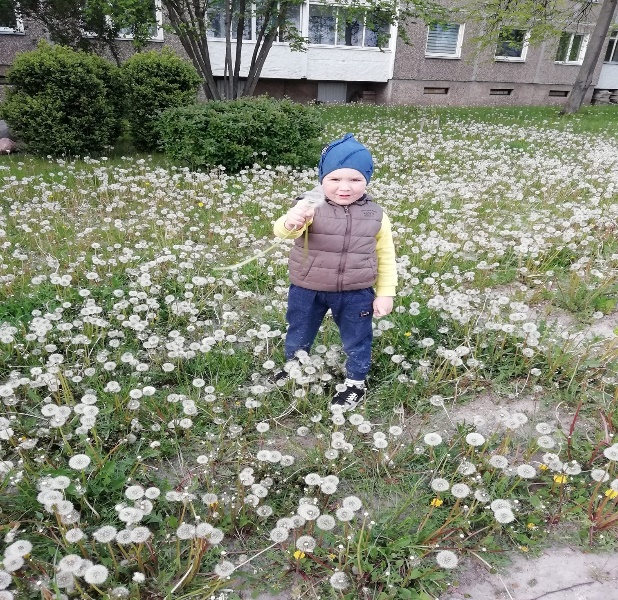 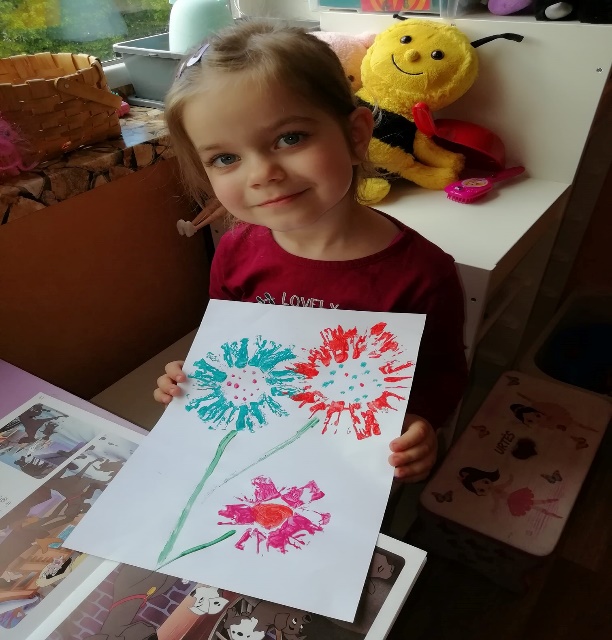 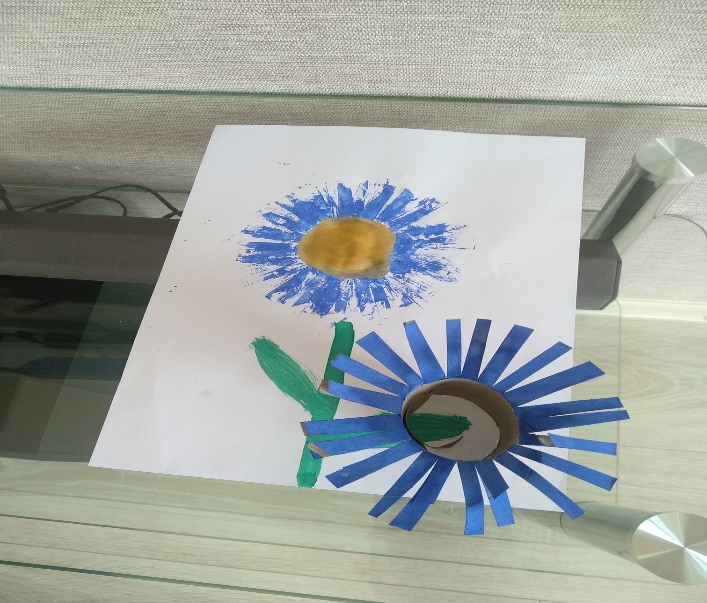 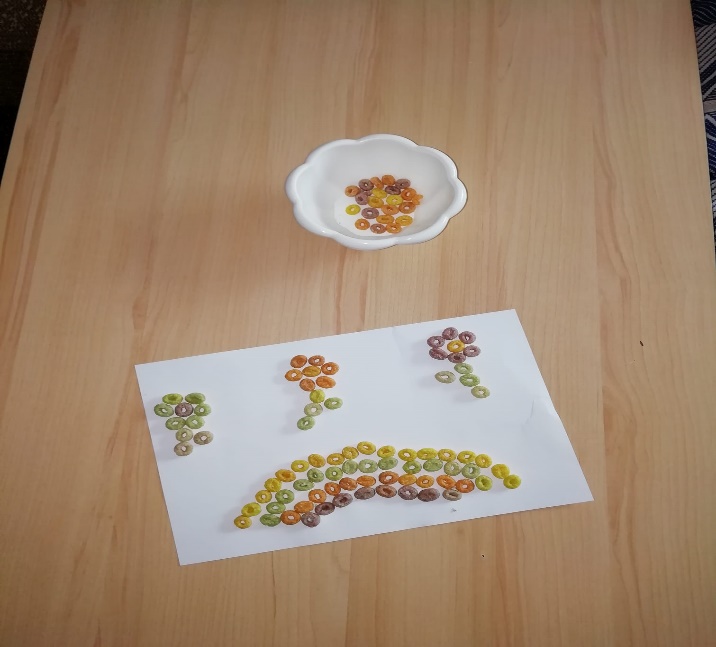 